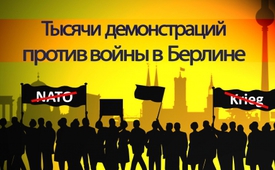 Тысячи демонстрантов в Берлине против войны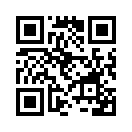 8-го октября 2016 года в Берлине прошла одна из самых крупных за последние годы демостраций в защиту мира. Около 8 тыс. участников требовали прекращения войн во всём мире. Организаторы требовали от правительства страны возвращения бундесвера из всех горячих точек, остановку поставки оружия, немедленного прекращения участия в манёврах НАТО и размещения военных частей вдоль западной границы России.8-го октября 2016 года в Берлине прошла одна из самых крупных за последние годы демостраций в защиту мира. Около 8 тыс. участников требовали прекращения войн во всём мире. Организаторы требовали от правительства страны возвращения бундесвера из всех горячих точек, остановку поставки оружия, немедленного прекращения участия в манёврах НАТО и размещения военных частей вдоль западной границы России. В центре внимания большинства выступлений была ситуации в Сирии. Вице-председатель Партии левых Сара Вагенкнехт обвинила, прежде всего, западную интервенционную политику в развязывании войны в Сирии. Спустя 15 лет после начала «войны против террора», военные операции в Ираке, Афганистане, а также в Сирии имеют катастрофические последствия. Поэтому большинство демонстрантов требовали также выхода Германии из НАТО.от da.Источники:http://deutsche-wirtschafts-nachrichten.de/2016/10/09/tausende-demonstrieren-in-berlin-gegen-den-krieg

https://deutsch.rt.com/inland/41719-friedensbewegung-ist-wieder-da-8000Может быть вас тоже интересует:---Kla.TV – Другие новости ... свободные – независимые – без цензуры ...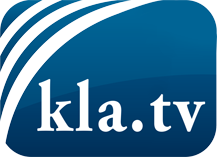 О чем СМИ не должны молчать ...Мало слышанное от народа, для народа...регулярные новости на www.kla.tv/ruОставайтесь с нами!Бесплатную рассылку новостей по электронной почте
Вы можете получить по ссылке www.kla.tv/abo-ruИнструкция по безопасности:Несогласные голоса, к сожалению, все снова подвергаются цензуре и подавлению. До тех пор, пока мы не будем сообщать в соответствии с интересами и идеологией системной прессы, мы всегда должны ожидать, что будут искать предлоги, чтобы заблокировать или навредить Kla.TV.Поэтому объединитесь сегодня в сеть независимо от интернета!
Нажмите здесь: www.kla.tv/vernetzung&lang=ruЛицензия:    Creative Commons License с указанием названия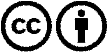 Распространение и переработка желательно с указанием названия! При этом материал не может быть представлен вне контекста. Учреждения, финансируемые за счет государственных средств, не могут пользоваться ими без консультации. Нарушения могут преследоваться по закону.